INSTITUTO ESTATAL DE EDUCACIÓN PÚBLICA DE OAXACA ESCUELA NORMAL BILINGÜE E INTERCULTURAL DE OAXACA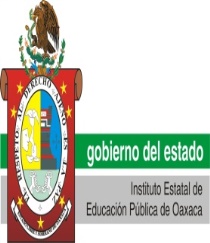 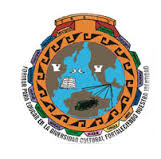 “Formar para educar en la diversidad cultural fortaleciendo nuestra identidad” 2ODNLR0001LICENCIATURA EN EDUCACIÓN PRIMARIA  INTERCULTURAL BILINGÜECONTENIDO: Investigación de los tipos de planeación.Elaboro: Nérida Dalila Ambrosio Antonio Semestre: segundo               grupo: 101San jerónimo Tlacochahuaya, Tlacolula Oaxaca.  Concepto de planeación educativa. La planeación educativa se encarga de especificar los fines, objetivos y metas de la educación. Gracias a este tipo de planeación es posible definir qué hacer y con qué recursos y estrategias. Es aquella que nos permite proveer la efectividad del proceso de enseñanza - aprendizaje mediante la instrumentación de estrategias apropiadas, tomando en cuenta el sistema educativo nacional, el contexto de la escuela, tipo de grupo e incluso al alumno en su individualidad.La planeación es pues, un proceso de secuencias a través del cual se establece una serie de pasos que conducen la enseñanza a una meta final, teniendo el proceso más cercano a lo que queremos o deseamos que se dé. Una planificación eficaz requiere poner en marcha una serie de habilidades cognitivas, que no siempre resultan consientes para el que planifique.Tipos de planeación. Planeación por centros de interés.Esta estrategia de planificación favorece la organización de los procesos de enseñanza y de aprendizaje partiendo del interés, las necesidades y el entorno inmediato de las niñas y los niños.La planificación se centra en el interés del niño y la niña, por lo tanto la observación, la exploración, la indagación y el juego son aspectos fundamentales para seleccionar el centro de interés a abordar. El educador o la educadora deben organizar actividades y preparar ambientes que ayuden a identificar dichos interese. Para iniciar un centro de interés, como toda estrategia de planificación, se parte de la identificación de los conocimientos previos y generación de preguntas; luego, para el desarrollo, se deben diseñar actividades que integren las competencias y que contribuyan a la construcción de aprendizajes.En los centros de interés se contemplan las competencias específicas o las dimensiones del desarrollo, en el caso del primer ciclo, los contenidos, se integran las estrategias, actividades, los recursos que se utilizaran y la evaluación. La duración de la planificación varía según el interés del grupo, oscilando entre una o dos semanas.Fases.TituloObjetivoActividadesEstrategiasMaterialesEvaluación Planeación por unidad didáctica.La programación de aula queda integrada por un conjunto de unidades didácticas ordenadas y secuenciadas de acuerdo con los criterios de los profesores y profesoras y las necesidades propias de cada grupo de alumnos. Por eso es conveniente comprender a fondo en qué consiste la Unidad Didáctica (UD).  La Unidad Didáctica es una propuesta de trabajo relativa a un proceso de enseñanza aprendizaje completo. Es un instrumento de planificación de las tareas escolares diarias que facilita la intervención del profesor (le permite organizar su práctica educativa para articular procesos de enseñanza-aprendizaje de calidad y con el ajuste adecuado -ayuda pedagógica- al grupo y a cada alumno que la compone)  Es un conjunto de actividades que se desarrollan en un tiempo determinado para la consecución de unos objetivos didácticos. En la UD se da respuesta a todas las cuestiones curriculares, o sea, al que enseñar (objetivos y contenidos), cuándo enseñar (secuencia ordenada de actividades y contenidos), cómo enseñar (actividades, organización del espacio y el tiempo, materiales y recursos didácticos) y a la evaluación. Ventajas. Elimina la dependencia excesiva del azar. Sentimiento de control sobre los procesos, seguridad en lo que se propone, confianza en sí mismo y en la propuesta. Favorece la eliminación de programas incompletos ya que implica profesores de reflexión en torno al proyecto del Área. Favorece el mejor aprovechamiento del tiempo. Cuando se diseña en grupo favorece la creatividad y refuerza los vínculos de equipo. Guía los procesos interactivos de enseñanza-aprendizaje que se ponen en práctica. Permite adaptar el trabajo de cada profesor(a) a las características de su grupo. Genera crecimiento profesional cuando se favorece la toma de decisiones conscientes, cuando se procede a través de la reflexión y auto revisión de lo que sucede en el salón de clases. Fases para la planificación.Elección de temática de la unidad. (ejes o núcleos-tema-guion temático) Elección del modelo metodológico.Objetivo de la unidad. (análisis-adecuación-contextualización; formulación de objetivos) Contenidos y su secuencia.Elaboración de actividades (considerando el apoyo al momento del proceso y su secuencia) Evaluación de la unidad didáctica (del aprendizaje de los alumnos, del proceso de enseñanza-aprendizaje) Planeación por acontecimientos.Esta planeación tiene como objetivo la realización de actividades de acuerdo al acontecimiento que se está llevando a cabo en ese lugar.